MODÈLE DE LISTE DE CONTRÔLE DE SUIVI DES RÉCLAMATIONS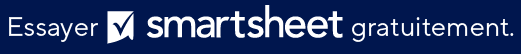 INFORMATIONS DÉMOGRAPHIQUESSTATUT DU TRAVAILSUIVI DES ÉLÉMENTSNOM DE L’EMPLOYÉ BLESSÉFONCTIONID DE L’EMPLOYÉSERVICESERVICEDATE DE L’INCIDENTTYPE D’INCIDENTTYPE D’INCIDENTRÉCLAMATION N°DATE DE RETOUR AU TRAVAIL PROGRAMMÉEDATE RÉELLE DE RETOUR AU TRAVAILNOTESNOTESNOM DE L’ÉLÉMENTSTATUTATTRIBUÉ ÀDATE D’ACHÈVEMENTFormulaires de déclaration d’accident :Rapport d’incident/d’accident d’employéRapport d’incident/accident de blessure au dosRapport d’enquête du superviseurFormulaire de déposition de témoinFormulaire de premier rapport de blessureOrganisme de soins gérés (MCO) notifiéAdministrateur tiers (TPA) notifiéCertification des réclamations (approuvées ou refusées)Rapport de retour au travail du superviseurRetour à l’élaboration du plan de travailEXCLUSION DE RESPONSABILITÉTous les articles, modèles ou informations proposés par Smartsheet sur le site web sont fournis à titre de référence uniquement. Bien que nous nous efforcions de maintenir les informations à jour et exactes, nous ne faisons aucune déclaration, ni n’offrons aucune garantie, de quelque nature que ce soit, expresse ou implicite, quant à l’exhaustivité, l’exactitude, la fiabilité, la pertinence ou la disponibilité du site web, ou des informations, articles, modèles ou graphiques liés, contenus sur le site. Toute la confiance que vous accordez à ces informations relève de votre propre responsabilité, à vos propres risques.